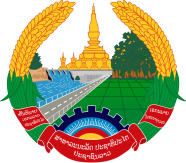 Statement by Representative of the Lao PDRAt the 34th Session of UPR Working GroupGeneva, 4 - 15 November 2019Review of Kazakhstan: 7 November 2019   Mr. President,The Lao PDR warmly welcomes the distinguished delegation of Kazakhstan to the 34th Session of UPR Session and commends for its comprehensive report on human rights.The Lao PDR notes with congratulation the measures taken by the Government of Kazakhstan in implementing the recommendations adopted in its previous UPR session through national policies and strategies. We particularly welcome the progress in the promotion and protection of the rights of women, children and persons with disabilities.In this connection, The Lao PDR wishes to make following recommendations:First, continues its efforts to implement the Plan of Measures to Ensure the Rights and Improve the Quality of Life of People with Disabilities; andSecond, continues to provide adequate budget for the implementation of its national policies and programmes, aimed at further promoting gender equality in the country.We wish Kazakhstan every success for its review. I thank you, Mr. President. 